   17 March, 2016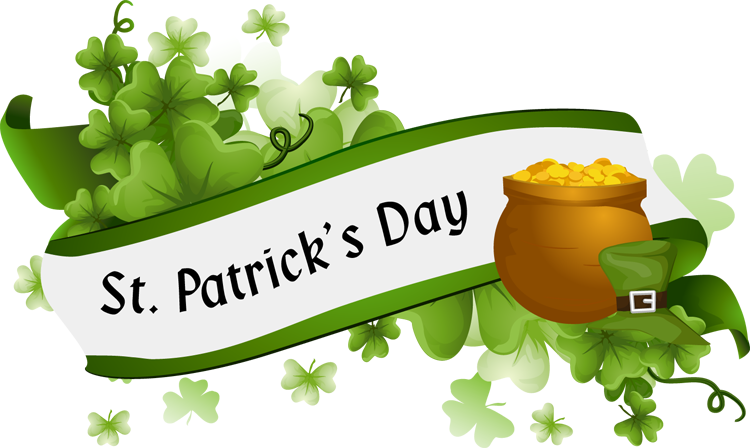 https://oq.asn.au/events/3580Come join the Midweek group at Anzac Park starts 11-11.30am on Thursday, 17 March.  Four courses on offer – Easy, Short, Medium,  Long with a mix of Park, Bush (and Street on the Medium and Long).In the spirit of the occasion,  please wear a bit of GREEN !  There may be some green refreshments …………….Sharon and Murray hope to see you there!